UNIVERSIDAD AUTÓNOMA DE BAJA CALIFORNIA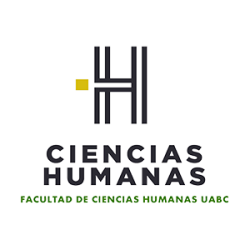 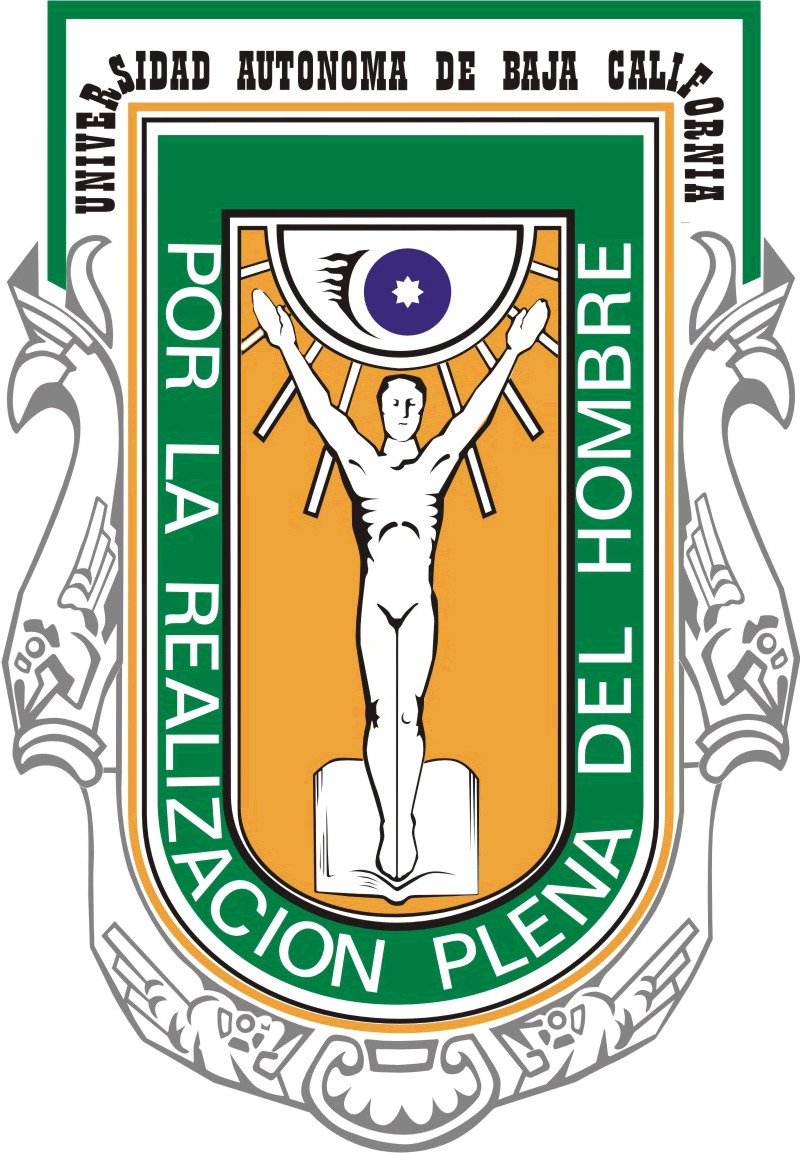 FACULTAD DE CIENCIAS HUMANASNombre y Firma de Representante de Grupo                                             Firma del Académico